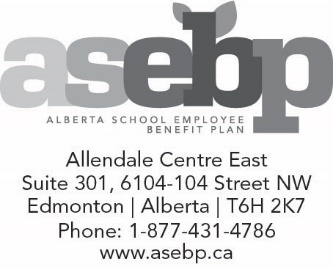 GROUP INSURANCE ENROLMENTINSTRUCTIONS:Please return to your employer within 31 days.A.  PersonalA.  PersonalA.  PersonalA.  PersonalA.  PersonalA.  PersonalEmployer name:      Employer name:      Employer name:      Employer name:      Employer name:      Employee no.:      Last name:      Last name:      First name:      First name:      First name:      ASEBP ID (if available):      Mailing address (PO Box/RR/suite/apt #/street):        Mailing address (PO Box/RR/suite/apt #/street):        Mailing address (PO Box/RR/suite/apt #/street):        Mailing address (PO Box/RR/suite/apt #/street):        Mailing address (PO Box/RR/suite/apt #/street):        Sex at birth:      Male       FemaleCity:            Province:             Postal code:      City:            Province:             Postal code:      City:            Province:             Postal code:      City:            Province:             Postal code:      City:            Province:             Postal code:      FTE:        Salary:      Phone number (including area code):     -   -         Phone number (including area code):     -   -         Phone number (including area code):     -   -         Phone number (including area code):     -   -         Phone number (including area code):     -   -         Date of birth:      /     /   Email address (optional):      Email address (optional):      Email address (optional):      Email address (optional):      Email address (optional):                               YYYY     MM     DDMarital status:   Single Single Married Common-law spouse/partnerDate of cohabitation (YYYY/MM/DD):     /   /    Common-law spouse/partnerDate of cohabitation (YYYY/MM/DD):     /   /   B.  BenefitsB.  BenefitsB.  BenefitsDo you have provincial health care coverage?   Yes    NoDo you have provincial health care coverage?   Yes    NoDo you have provincial health care coverage?   Yes    NoAre you or any of your dependants on active duty in any military, naval, air force, including as a member of the reserves of any country or peace keeping force?
Note: If yes, coverage under this plan may exclude expenses or claims if incurred when on active duty. Yes	     NoAre you or any of your dependants on active duty in any military, naval, air force, including as a member of the reserves of any country or peace keeping force?
Note: If yes, coverage under this plan may exclude expenses or claims if incurred when on active duty. Yes	     NoAre you or any of your dependants on active duty in any military, naval, air force, including as a member of the reserves of any country or peace keeping force?
Note: If yes, coverage under this plan may exclude expenses or claims if incurred when on active duty. Yes	     NoSelect which benefits you require by checking off the level of coverage:Select which benefits you require by checking off the level of coverage:Select which benefits you require by checking off the level of coverage:BenefitFor myselfFor myself and my dependant(s)Life, Accidental Death & Dismemberment and Extended Disability BenefitsNote: If selected, you’ll be required to complete the Appointment of Beneficiary(ies) form as well.N/AExtended Health CareDental CareVision CareC.  Dependant informationC.  Dependant informationC.  Dependant informationC.  Dependant informationC.  Dependant informationLast nameFirst nameRelationshipSexDate of birth(YYYY/MM/DD)     /     /        /     /        /     /        /     /        /     /   D.  Refusal of benefitsComplete only if you are declining one or more benefits.D.  Refusal of benefitsComplete only if you are declining one or more benefits.D.  Refusal of benefitsComplete only if you are declining one or more benefits.I understand the group insurance plan being offered to me, but decline to participate in (check the applicable categories):
Note: You cannot waive Life, Accidental Death & Dismemberment or Extended Disability Benefits if they are a condition of employment. These benefits are mandatory if you wish to participate in Extended Health Care, Dental Care or Vision Care coverage.I understand the group insurance plan being offered to me, but decline to participate in (check the applicable categories):
Note: You cannot waive Life, Accidental Death & Dismemberment or Extended Disability Benefits if they are a condition of employment. These benefits are mandatory if you wish to participate in Extended Health Care, Dental Care or Vision Care coverage.I understand the group insurance plan being offered to me, but decline to participate in (check the applicable categories):
Note: You cannot waive Life, Accidental Death & Dismemberment or Extended Disability Benefits if they are a condition of employment. These benefits are mandatory if you wish to participate in Extended Health Care, Dental Care or Vision Care coverage.Life, Accidental Death & Dismemberment and Extended Disability BenefitsLife, Accidental Death & Dismemberment and Extended Disability Benefits Waived/declinedExtended Health Care Covered under spouse/alternative plan          Waived/declinedDental Care Covered under spouse/alternative plan          Waived/declinedVision Care Covered under spouse/alternative plan          Waived/declinedI agree that if at a later date I wish to participate in the insurance hereby declined, I must submit, at my own expense, satisfactory evidence of insurability for myself and my dependants for whom application for coverage is made. Such evidence of insurability will not be required if my spouse’s/partner’s coverage terminates and I apply for coverage under this group plan within 31 days of the termination date.I also recognize that if any benefits are declined, any future application for benefits may, in whole or in part, be rejected or restricted for a period of time. Please sign here only if you are declining or waiving coverage.Signature:  “First name Last name”                         Date:      I agree that if at a later date I wish to participate in the insurance hereby declined, I must submit, at my own expense, satisfactory evidence of insurability for myself and my dependants for whom application for coverage is made. Such evidence of insurability will not be required if my spouse’s/partner’s coverage terminates and I apply for coverage under this group plan within 31 days of the termination date.I also recognize that if any benefits are declined, any future application for benefits may, in whole or in part, be rejected or restricted for a period of time. Please sign here only if you are declining or waiving coverage.Signature:  “First name Last name”                         Date:      I agree that if at a later date I wish to participate in the insurance hereby declined, I must submit, at my own expense, satisfactory evidence of insurability for myself and my dependants for whom application for coverage is made. Such evidence of insurability will not be required if my spouse’s/partner’s coverage terminates and I apply for coverage under this group plan within 31 days of the termination date.I also recognize that if any benefits are declined, any future application for benefits may, in whole or in part, be rejected or restricted for a period of time. Please sign here only if you are declining or waiving coverage.Signature:  “First name Last name”                         Date:      E.  Declaration of consent and authorizationThe personal information contained herein is required for the purpose of enrolment in and coverage under the selected ASEBP benefit plans. It may be necessary for the ASEBP to disclose some or all of the personal information contained herein to third party service providers or your employer for these purposes. Where third party service providers are retained, appropriate contracts are in place to protect personal information. Personal information disclosed to your employer is restricted to information necessary for administering each group benefit plan you enrolled in.I understand why the information is required and am aware of the risks and benefits of providing this information. I consent to the collection, use and disclosure of my personal information for the purposes identified above. I understand that I may revoke my consent at any time and acknowledge that doing so will affect my and my dependants’ eligibility to receive group benefits.I understand that by virtue of the provisions of the Personal Information Protection Act of Alberta, my dependants are deemed to consent to the collection, use and disclosure of their personal information for the purpose of enrolment in and coverage under the group benefit plans, through me as the applicant.I authorize my employer to regularly deduct from my pay any contribution to be made by myself for these benefits. Should the information provided change, I understand that it is my responsibility to advise my employer immediately.Your employer and/or ASEBP may elect to copy and/or store this document by secure and reliable digital or other electronic means. By signing this document you agree that this document, including your signature, may be recorded and stored electronically and that any electronic copy of same will be binding upon you to the same extent as the original version. I agree to the above and declare that my statements in this enrolment application are complete, accurate and true.Signature:  “First name Last name”                    Date:      Consent is obtained in accordance with sections 7, 8, 9 and 61 of the Personal Information Protection Act of Alberta and section 1 of the federal Personal Information Protection Electronic Documents Act. Be advised that in order to optimize the services we provide, we may use service providers outside Canada to carry out certain functions on our behalf. In such situations, we enter into contracts and/or verify that appropriate privacy and security protocols are in place. If you have any questions regarding the collection, use and disclosure of your personal information, please refer to ASEBP’s Privacy Policy at www.asebp.ca or contact the privacy officer at 780-438-5300.F.  For office use onlyF.  For office use onlyF.  For office use onlyDate enrolment form received in office:Date of employment:Date eligible for benefits: